IRMA Solved Papers 2002Directions for next three questions: The following table shows the % profit of different companies for different years, study the table carefully and answer the questions given below :



If the expenditures of company C and E in the year 1996 are in the ratio 5 : 7, then what is the ratio of their incomes?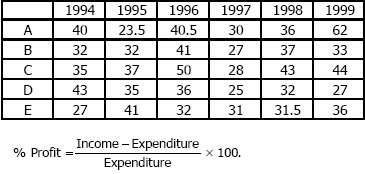 If the income of company A in 1997 is Rs. 35,000. What was its expenditure ?If the expenditure of company A in 1999 is 45,000 and income of company B in 1997 is 36,000, then what is the ratio of the incomes of company A in 1999 and company B in 1997 ?Directions for next four questions: The following graph shows the production of two different companies A and B in 5 different years. (in million tonnes), study the graph carefully and answer the questions that follow :



What is the production of company A in 1997 ?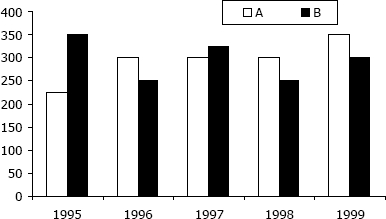 Which is the right combination of company and year in which the company registered the maximum fall or rise in production ?Average production of company B is what percentage of the average production of Company A ?In which year was the difference in productions of company A and company B the maximum ?Directions for next two questions: The following table shows the % of marks obtained in different subjects by different candidates in an examination the figures in the bracket show the max. makes of that particular paper, study the table carefully and answer the question that follow :



The data in the above table is left incomplete, as it cannot be recalled, the following questions are based on the data which is available with us :

What is the total marks obtained by D in all the 6 subjects ?What is the difference in the % of marks obtained by A in all the subjects and that obtained by D?Volume of a cylinder is 1233. The ratio of radius to height is 7 : 10. Find the height of the cylinder.3 people invested x, y, z amounts and increased their share next year by 20%, 26% and 15%. What will be their project sharing ratio ?The salary in 2001 is Rs. 22,000. If the salary increases by 20% each year, then what was the salary in 1999?From 7 men & 6 women, a committee of 5 people is to be selected with a minimum of 3 men. How many possible ways are there for their selection ?“TRAINER” is to be arranged so that the vowels come together. In how many ways can this be done?If milk contains 5% water. How much milk should be added so that the percentage of water becomes 2%.Out of 80 people in the class, 35% play cricket, 45% play hockey and each one plays at least one of the two games. How many people people play cricket ?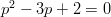 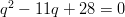 Directions for next two questions:
There are 390 students in a class in which boys & girls are in the ratio 7 : 6. They are in arts and science in the ratio 1 : 5. The girls and boys in the arts section are in the ratio 3 : 2.

Find the number of boys in the science section.The difference in the number of girls in arts section & science section is:Starting with a speed of 40 kmph and increasing the speed by 5 kmph, what is the the time required to cover a distance of 385 kms?Directions for next two questions: The following are the conditions for selection of candidates for a particular post. Study the conditions carefully and mark your answer as :

Option (1), if the candidate is selected.
Option (2), if the case is referred to the Director.
Option (3), if the case is referred to the Assistant Registrar.
Option (4), if the candidate is rejected

Condition I :The candidate must have passed post graduation with 60% marks.
Condition II :The candidate must have passed the digibility test with 60% marks.
Condition III : The candidate must be of 25 years of age on 31st Dec., 2002.
Condition IV : If condition I is not followed the case is referred to the Director.
Condition V : If condition II is not followed the case is referred to the Asst. Registrar.

Miss Anuja has completed her M.Sc. with 75% marks and was born on 13th Feb, 1973.Option (1), if the candidate is selected.
Option (2), if the case is referred to the Director.
Option (3), if the case is referred to the Assistant Registrar.
Option (4), if the candidate is rejected

Condition I :The candidate must have passed post graduation with 60% marks.
Condition II :The candidate must have passed the digibility test with 60% marks.
Condition III : The candidate must be of 25 years of age on 31st Dec., 2002.
Condition IV : If condition I is not followed the case is referred to the Director.
Condition V : If condition II is not followed the case is referred to the Asst. Registrar.

Mr. Rahul got 55% marks in M.A. as well as the eligibility test and was born on 26th Jan, 1976.Directions for next two questions: Read the statement given in the question and state whether the arguments are strong or not. Mark your answer as :

Option (1), if (A) is strong and (B) is not.
Option (2), if (B) is strong and (A) is not.
Option (3), if either of the statement is strong.
Option (4), if both the statements (A) and (B) are strong.
Option (5), if neither of the statement is strong.

The polluting industries near Delhi, should be closed immediately.
(1) Yes this will reduce the pollution level considerably.
(2) No. this will lead to large scale unemployment.Option (1), if (A) is strong and (B) is not.
Option (2), if (B) is strong and (A) is not.
Option (3), if either of the statement is strong.
Option (4), if both the statements (A) and (B) are strong.
Option (5), if neither of the statement is strong.

Smoking should be completely banned.
(1) Yes, this will lead to the prevention of many health hazards.
(2) No. the tobacco industry supports a lot of families.Directions for next two questions: People in District A are moving out (mass exodus) because it has been effected by drought for two years at a stretch. What should the government do?

(1) The government should run a ‘food for work’ programme.
(2) Government should look after a proper water supply.There is an increase in unemployment in the country. What should the government do?

(1) Government should increase job opportunities.
(2) Government should train educated young people for technical jobs.Directions for next three questions: Following six numbers are given, all the numbers are reversed and then arranged in descending order.

Which original number retains it’s position when both the new and the original series are arranged in descending order ?What will be the 6th number in the new series ?What will the position of the 5th number in the original series (when arranged in descending order) in the new series ?Read the following information carefully and answer the questions that follow : In the following questions P R S A V T U W B is coded as Q Q T Z X R W U C.

How will A B D F C T be coded in the new language ?Directions for next three questions: A long series of letters, numbers and symbols is given below. Answer the questions based on the series.
PR$25AB#47D=LIï€ªEF

How many symbols have a letter before them and do not have a letter after them ?If we drop all the symbols, what will be on the 8th place from the right ?What comes at the fourth place to the right of the eleventh place from the left of the given series ?Directions for next two questions: A letter series is given below. Answer the questions based on the series.

PQABCLMTUVRK

If we interchange the letter with the letter, with and so on. What will be the 8th letter from left ?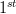 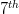 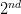 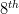 What will be the 5th letter from right if the same change is made?A. 0.4B. 0.8C. 0.5D. 2.3A. Rs. 26930.00B. Rs. 39265.00C. Rs. 16340.00D. Cannot be determinedA. 2 : 1B. 5 : 1C. 7 : 1D. 8 : 1A. 400 mn tonnesB. 100 mn tonnesC. 300 mn tonnesD. 350 mn tonnesA. A, 1998B. A, 1999C. A, 1996D. A, 1996A. 7 5 %B. 101%C. 60%D. 96%A. 1995B. 1998C. 1996D. 1997A. 300B. 404.25C. 470D. 500.5A. 4.6B. 7.3C. 9.6D. 6.2A. 4.6 unitsB. 7.3 unitsC. 9.43 unitsD. 6.2 unitsA. 120x : 126y : 115zB. 140x : 116y : 115zC. 120x : 176y : 118zD. 120x : 146y : 115zA. Rs. 17000B. Rs. 83000C. Rs. 15280D. Rs. 45000A. 420B. 674C. 120D. 756A. 120B. 7020C. 360D. 640A. 200 litresB. 100 litresC. 360 litresD. 150 litresA. 41 PeopleB. 44 PeopleC. 53 PeopleD. 64 PeopleA. if 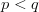 B. if 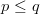 C. if 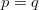 D. if 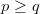 E. if 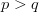 A. 120B. 3020C. 154D. 171A. 39B. 26C. 128D. 150A. 4 hrsB. 7 hrsC. 6 hrsD. 8 hrsA. 1B. 2C. 3D. 4A. 1B. 2C. 3D. 4A. 1B. 2C. 3D. 4E. 5A. 1B. 2C. 3D. 4E. 5A. if (A) should be followed and (B) should not be followed.B. if (B) should be followed and (A) should not be followed.C. if none should be followed.D. if both should be followed.D. if either should be followed.A. If (A) should be followed and (B) should not be followed.B. If (B) should be followed and (A) should not be followed.C. If none should be followed.D. If both should be followed.E. If either should be followed.A. 153B. 931C. 543D. 139A. 153B. 756C. 139D. None of theseA. FirstB. FourthC. SecondD. SixthA. BRAEEAB. ARBEERC. BAREAED. BAEEERA. 1B. 3C. 5D. 2A. AB. BC. PD. RA. EB. $C. *D. #A. RB. UC. PD. QA. QB. RC. PD. T